О списании изгороди вокруг кладбищаВ связи с окончанием срока эксплуатации, полным износом и нецелесообразностью восстановления и в соответствии с Уставом Сутчевского сельского поселения Мариинско-Посадского района Чувашской Республики, администрация Сутчевского сельского поселения постановляет:Разрешить списать с баланса изгородь вокруг кладбища.Исключить из перечня основных средств муниципальной собственности  изгородь вокруг кладбища.Глава Сутчевского сельского поселения                                         С.Ю. ЕмельяноваЧĂВАШ РЕСПУБЛИКИСĔнтĔрвĂрри РАЙОНĚКУКАШНИ ЯЛ ПОСЕЛЕНИЙĚНАДМИНИСТРАЦИЙĚЙЫШĂНУ2020.08.24 80/1 №Кукашни ялě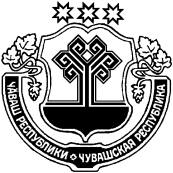 ЧУВАШСКАЯ РЕСПУБЛИКА
МАРИИНСКО-ПОСАДСКИЙ РАЙОНАДМИНИСТРАЦИЯСУТЧЕВСКОГО СЕЛЬСКОГОПОСЕЛЕНИЯПОСТАНОВЛЕНИЕ24.08.2020 № 80/1деревня Сутчево